teknolojitasarimdersi.com                                                                                                Öğretmenin Adı Soyadı                                                                                                İMZAteknolojitasarimurundosyasi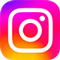 TEKNOLOJİ ve TASARIM DERS PLANITEKNOLOJİ ve TASARIM DERS PLANITEKNOLOJİ ve TASARIM DERS PLANITEKNOLOJİ ve TASARIM DERS PLANITEKNOLOJİ ve TASARIM DERS PLANISINIFLAR8 / A-B-C-D-E-F-G-H8 / A-B-C-D-E-F-G-H8 / A-B-C-D-E-F-G-H11. HaftaSÜRE2 Ders SaatiTarih27 Kasım – 01 Aralık 202327 Kasım – 01 Aralık 2023ÖĞRENME ALANI8. B. TASARIM SÜRECİ VE TANITIM 8. B. TASARIM SÜRECİ VE TANITIM 8. B. TASARIM SÜRECİ VE TANITIM 8. B. TASARIM SÜRECİ VE TANITIM ÜNİTE8. B. 2. Tanıtım ve Pazarlama 8. B. 2. Tanıtım ve Pazarlama 8. B. 2. Tanıtım ve Pazarlama 8. B. 2. Tanıtım ve Pazarlama AMAÇBu ünitede öğrencilerin tasarım ürünlerinin markalaşmasına yönelik tanıtım ve pazarlama stratejileri geliştirmesi amaçlanmıştır.Bu ünitede öğrencilerin tasarım ürünlerinin markalaşmasına yönelik tanıtım ve pazarlama stratejileri geliştirmesi amaçlanmıştır.Bu ünitede öğrencilerin tasarım ürünlerinin markalaşmasına yönelik tanıtım ve pazarlama stratejileri geliştirmesi amaçlanmıştır.Bu ünitede öğrencilerin tasarım ürünlerinin markalaşmasına yönelik tanıtım ve pazarlama stratejileri geliştirmesi amaçlanmıştır.teknolojitasarimdersi.com
KAZANIMLAR
teknolojitasarimdersi.comTT. 8. B. 2. 1. Tanıtım ve pazarlama tekniklerini açıklar. Marka ismi, logo, amblem, ambalaj, afiş, billboard, el ilanı, gif animasyon, broşür, reklam   senaryosu, reklam filmi gibi tanıtım araçları ile doğrudan pazarlama, ilişkisel pazarlama, sanal pazarlama, halkla ilişkiler, reklam gibi pazarlama teknikleri üzerinde durulur.TT. 8. B. 2. 1. Tanıtım ve pazarlama tekniklerini açıklar. Marka ismi, logo, amblem, ambalaj, afiş, billboard, el ilanı, gif animasyon, broşür, reklam   senaryosu, reklam filmi gibi tanıtım araçları ile doğrudan pazarlama, ilişkisel pazarlama, sanal pazarlama, halkla ilişkiler, reklam gibi pazarlama teknikleri üzerinde durulur.TT. 8. B. 2. 1. Tanıtım ve pazarlama tekniklerini açıklar. Marka ismi, logo, amblem, ambalaj, afiş, billboard, el ilanı, gif animasyon, broşür, reklam   senaryosu, reklam filmi gibi tanıtım araçları ile doğrudan pazarlama, ilişkisel pazarlama, sanal pazarlama, halkla ilişkiler, reklam gibi pazarlama teknikleri üzerinde durulur.TT. 8. B. 2. 1. Tanıtım ve pazarlama tekniklerini açıklar. Marka ismi, logo, amblem, ambalaj, afiş, billboard, el ilanı, gif animasyon, broşür, reklam   senaryosu, reklam filmi gibi tanıtım araçları ile doğrudan pazarlama, ilişkisel pazarlama, sanal pazarlama, halkla ilişkiler, reklam gibi pazarlama teknikleri üzerinde durulur.DEĞERLERİş birliğine önem verme, duyarlılık, arkadaşlık, çevre duyarlılığı, eşitlik, çalışkanlıkİş birliğine önem verme, duyarlılık, arkadaşlık, çevre duyarlılığı, eşitlik, çalışkanlıkİş birliğine önem verme, duyarlılık, arkadaşlık, çevre duyarlılığı, eşitlik, çalışkanlıkİş birliğine önem verme, duyarlılık, arkadaşlık, çevre duyarlılığı, eşitlik, çalışkanlıkTEMEL BECERİLERAna Dilde İletişim, Duyarlılık, Özdenetim, Öğrenmeyi Öğrenme, Sosyal YeterlilikAna Dilde İletişim, Duyarlılık, Özdenetim, Öğrenmeyi Öğrenme, Sosyal YeterlilikAna Dilde İletişim, Duyarlılık, Özdenetim, Öğrenmeyi Öğrenme, Sosyal YeterlilikAna Dilde İletişim, Duyarlılık, Özdenetim, Öğrenmeyi Öğrenme, Sosyal YeterlilikYÖNTEM - TEKNİKLERAnlatım, Soru Cevap, Tartışma, Analiz, SentezAnlatım, Soru Cevap, Tartışma, Analiz, SentezAnlatım, Soru Cevap, Tartışma, Analiz, SentezAnlatım, Soru Cevap, Tartışma, Analiz, SentezARAÇ-GEREÇLERGörsel Sunum Cihazı, (Akıllı tahta / Projeksiyon), Teknoloji Tasarım Ürün Dosyası, İnternetGörsel Sunum Cihazı, (Akıllı tahta / Projeksiyon), Teknoloji Tasarım Ürün Dosyası, İnternetGörsel Sunum Cihazı, (Akıllı tahta / Projeksiyon), Teknoloji Tasarım Ürün Dosyası, İnternetGörsel Sunum Cihazı, (Akıllı tahta / Projeksiyon), Teknoloji Tasarım Ürün Dosyası, İnternetKAVRAM – BİLGİLERMarka, logo, amblem, afiş, billboard, broşürMarka, logo, amblem, afiş, billboard, broşürMarka, logo, amblem, afiş, billboard, broşürMarka, logo, amblem, afiş, billboard, broşürGÜVENLİKSınıf / Atölye ortamını elektrik vb güvenlik koşullarının kontrol edilmesi ve eksikliklerinin ilgilileri bildirilerek giderilmesi, Öğrencilerin araç gereçlerinin tercihinde sağlıklı ve tehlikesiz olanların kullanımının sağlanması. Sınıf / Atölye ortamını elektrik vb güvenlik koşullarının kontrol edilmesi ve eksikliklerinin ilgilileri bildirilerek giderilmesi, Öğrencilerin araç gereçlerinin tercihinde sağlıklı ve tehlikesiz olanların kullanımının sağlanması. Sınıf / Atölye ortamını elektrik vb güvenlik koşullarının kontrol edilmesi ve eksikliklerinin ilgilileri bildirilerek giderilmesi, Öğrencilerin araç gereçlerinin tercihinde sağlıklı ve tehlikesiz olanların kullanımının sağlanması. Sınıf / Atölye ortamını elektrik vb güvenlik koşullarının kontrol edilmesi ve eksikliklerinin ilgilileri bildirilerek giderilmesi, Öğrencilerin araç gereçlerinin tercihinde sağlıklı ve tehlikesiz olanların kullanımının sağlanması. teknolojitasarimdersi.comİŞLENİŞteknolojitasarimdersi.com  Öğrencilere marka ismi, logo, amblem, ambalaj, afiş, billboard, el ilanı, gif animasyon, broşür, reklam   senaryosu, reklam filmi gibi tanıtım araçları tanıtılır. Bir ürünü pazarlama teknikleri anlatılır. Pazarlama çeşitleri üzerinde durulur.   Öğrencilere mevcut bir kurum veya şirkete ait kurumsal kimlik çalışmalarını ve pazarlama tekniklerini analiz ederek şirketin pazarlama konusundaki çalışmalarını anlamaları sağlanır. Örneğin gerçek hayatta bulunan bir firmayı ele alıp logo, amblem, slogan, ürün markası, örnek reklam filmi, halkla ilişkiler faaliyetleri ve pazarlama tekniklerini inceleyip sınıfa getirerek paylaşmaları sağlanır. Bunu diğer hafta kendi bulmuş olduğu akıllı üründe tanıtım araçlarını ve pazarlama çeşitlerini uygulayacağı hatırlatılır.  Öğrencilere marka ismi, logo, amblem, ambalaj, afiş, billboard, el ilanı, gif animasyon, broşür, reklam   senaryosu, reklam filmi gibi tanıtım araçları tanıtılır. Bir ürünü pazarlama teknikleri anlatılır. Pazarlama çeşitleri üzerinde durulur.   Öğrencilere mevcut bir kurum veya şirkete ait kurumsal kimlik çalışmalarını ve pazarlama tekniklerini analiz ederek şirketin pazarlama konusundaki çalışmalarını anlamaları sağlanır. Örneğin gerçek hayatta bulunan bir firmayı ele alıp logo, amblem, slogan, ürün markası, örnek reklam filmi, halkla ilişkiler faaliyetleri ve pazarlama tekniklerini inceleyip sınıfa getirerek paylaşmaları sağlanır. Bunu diğer hafta kendi bulmuş olduğu akıllı üründe tanıtım araçlarını ve pazarlama çeşitlerini uygulayacağı hatırlatılır.  Öğrencilere marka ismi, logo, amblem, ambalaj, afiş, billboard, el ilanı, gif animasyon, broşür, reklam   senaryosu, reklam filmi gibi tanıtım araçları tanıtılır. Bir ürünü pazarlama teknikleri anlatılır. Pazarlama çeşitleri üzerinde durulur.   Öğrencilere mevcut bir kurum veya şirkete ait kurumsal kimlik çalışmalarını ve pazarlama tekniklerini analiz ederek şirketin pazarlama konusundaki çalışmalarını anlamaları sağlanır. Örneğin gerçek hayatta bulunan bir firmayı ele alıp logo, amblem, slogan, ürün markası, örnek reklam filmi, halkla ilişkiler faaliyetleri ve pazarlama tekniklerini inceleyip sınıfa getirerek paylaşmaları sağlanır. Bunu diğer hafta kendi bulmuş olduğu akıllı üründe tanıtım araçlarını ve pazarlama çeşitlerini uygulayacağı hatırlatılır.  Öğrencilere marka ismi, logo, amblem, ambalaj, afiş, billboard, el ilanı, gif animasyon, broşür, reklam   senaryosu, reklam filmi gibi tanıtım araçları tanıtılır. Bir ürünü pazarlama teknikleri anlatılır. Pazarlama çeşitleri üzerinde durulur.   Öğrencilere mevcut bir kurum veya şirkete ait kurumsal kimlik çalışmalarını ve pazarlama tekniklerini analiz ederek şirketin pazarlama konusundaki çalışmalarını anlamaları sağlanır. Örneğin gerçek hayatta bulunan bir firmayı ele alıp logo, amblem, slogan, ürün markası, örnek reklam filmi, halkla ilişkiler faaliyetleri ve pazarlama tekniklerini inceleyip sınıfa getirerek paylaşmaları sağlanır. Bunu diğer hafta kendi bulmuş olduğu akıllı üründe tanıtım araçlarını ve pazarlama çeşitlerini uygulayacağı hatırlatılır.DEĞERLENDİRMEPerformans DeğerlendirmePerformans DeğerlendirmePerformans DeğerlendirmePerformans Değerlendirme